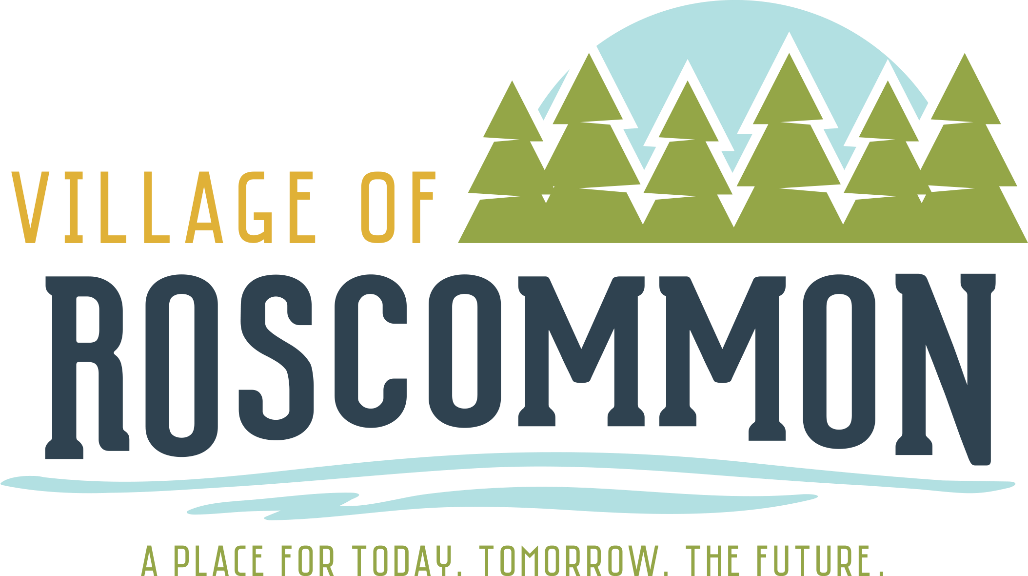 Downtown Development AuthorityProject List2021-2022September 14, 2021Completed Projects (Past Several Years)Public Library contributionNew Dock & Stairway at Wallace ParkLake Street Building DemolitionRoscommon County Courts Facility FundingDowntown Railroad parking ProjectNew Roads in Industrial ParkVillage SidewalksDowntown BeautificationSidewalk Pavers and LightingLight Pole BannersDowntown ClockDowntown Snow RemovalPurchase, improvements, resale, and redevelopment of AuSable Drug BuildingWalkway from Village to Hilltop ApartmentsFuture Projects:Hiawatha Canoe LiveryMetro Park ImprovementsVillage FlowersNew Street BannersFarmers’ Market Support